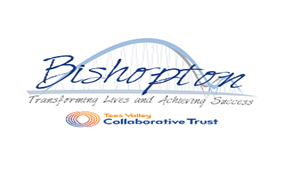 Position:  English TeacherSalary: School Teacher Pay Scale (£25,714 - £41,604 per annum) Start Date: To be agreedContract: PermanentBishopton Pupil Referral Unit is a good school which educates and supports children in KS3 and KS4, of Stockton-on-Tees Local Authority. Bishopton received a grade of good, by Ofsted, in June 2017 and has also achieved the IQM Flagship School Award, SMSC Gold standard award, Eco School Green Flag and the Carnegie Centre of Excellence for Mental Health in Schools Gold award. These awards reflect our passion for being an inclusive school. We are the only PRU in the country to have qualified at the gold standard Level of the Mental Health Award. We are now on an exciting journey to be an outstanding school, with a clear strategic vision for moving forward. On the 1st May 2021 the PRU became part of the Tees Valley Collaborative Trust and are excited for the journey ahead of them with an exciting new build due to be completed in September 2023.We have high academic aspirations for every student and focus on addressing their social, emotional, and mental health needs. At the heart of all we do, is a belief that relationships (with students, staff, parents/carers, and other agencies) matter.Are you someone who can help shape our future? Do you believe in educating the ‘whole’ child and ensuring all their needs are met? Have you got the belief that every child can achieve? If so, you may be the person for this role.We wish to appoint an innovative, inspiring, and experienced English Teacher.Are you someone who can help shape our future? Do you believe in educating the ‘whole’ child and ensuring all their needs are met? Have you got the belief that every child can achieve? If so, you may be the person for this role.The successful candidate will:Teach pupils in KS3 and KS4 English studies including GCSE Language; GCSE Literature; Level 1 & 2 Functional Skills.To provide strategic leadership of the provision of English studies for students with special educational needs and disabilities (SEND) across the school to ensure that these students make excellent progressMonitor and evaluate the development of learning and teaching strategies for students with challenging behaviour and SEN, ensuring you recognise and fulfil your statutory responsibilities to pupils with SEN and understand the importance of taking ownership of additional provision and the progress children (with SEN) make in their class/teaching group. Disseminate good practice in challenging behaviour and SEN across the school. Identify resources needed to meet the needs of pupils with challenging behaviour and SEN and advise the Head teacher of priorities for expenditure. Update the Co-Headteachers and Governors on the effectiveness of English studies for pupils with challenging behaviour and SEND. This is a particularly challenging role, and the successful candidate must be committed to creating a positive learning environment no matter what barriers they may face. You will need a high level of resilience and a commitment to working as part of an emotionally intelligent team to support vulnerable children.Bishopton is committed to providing a safe, caring and stimulating environment for all pupils. DisclosureThe school is committed to safer recruitment practice and pre-employment checks will be undertaken before any appointment is confirmed.  This post is subject to an enhanced DBS check.Closing date:  Wednesday 4th January 2023 9am Shortlisting date:   Wednesday 4th January 2023Interview date:   Wednesday 18th January 2023If you wish to discuss the position or find out more about working in a PRU, please contact Mrs Carr or Mrs Campbell (Co-Headteachers) for an informal chat on 01642 566369.  An application pack can be obtained from the school website: bishopton.tvc.ac.uk   or https://tvc.ac.uk/contact-us/work-for-us/Please contact the school office on 01642 566369 if you would like to arrange a visit. Completed applications to be sent to Julie Toth, Clerk to SLT email:  j.toth@tvc.ac.uk	 